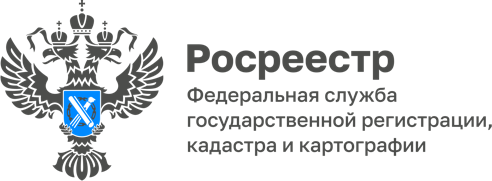 29.07.2022Пресс-служба УправленияРосреестра по Приморскому краю+7 (423) 245-49-23, доб. 1085
25press_rosreestr@mail.ru690091, Владивосток, ул. Посьетская, д. 48На четверть больше: статистика Приморского Росреестра Согласно статистике Управления Росреестра по Приморскому краю, количество учётно-регистрационных действий в первом полугодии 2022 года составило 301 945. Это почти на четверть больше, чем за тот же период годом ранее (243 981).75% заявлений - на государственную регистрацию прав, каждое пятое обращение было связано с кадастровым учетом, 5% учетно-регистрационных действий прошли в рамках единой процедуры. При этом количество заявлений, связанных с кадастровым учетом, за первые 6 месяцев текущего года увеличилось более чем в 2,5 раза по сравнению с тем же периодом прошлого года (59 551 против 22 690). «Значительное увеличение количества учетно-регистрационных действий свидетельствует о том, что край развивается, привлекаются инвестиции, строятся новые промышленные и социальные объекты, -- говорит руководитель Управления Росреестра по Приморскому краю Евгений Русецкий. – Мы же, со своей стороны, делаем всё возможное, чтобы наши услуги были доступны и занимали минимальное количество времени. К слову, средний срок постановки на кадастровый учет в Приморье в июне составил менее двух дней, а регистрация прав – ровно один день, причём эти цифры значительно меньше средних по стране».О РосреестреФедеральная служба государственной регистрации, кадастра и картографии (Росреестр) является федеральным органом исполнительной власти, осуществляющим функции по государственной регистрации прав на недвижимое имущество и сделок с ним, по оказанию государственных услуг в сфере ведения государственного кадастра недвижимости, проведению государственного кадастрового учета недвижимого имущества, землеустройства, государственного мониторинга земель, навигационного обеспечения транспортного комплекса, а также функции по государственной кадастровой оценке, федеральному государственному надзору в области геодезии и картографии, государственному земельному надзору, надзору за деятельностью саморегулируемых организаций оценщиков, контролю деятельности саморегулируемых организаций арбитражных управляющих. Подведомственными учреждениями Росреестра являются ФГБУ «ФКП Росреестра» и ФГБУ «Центр геодезии, картографии и ИПД». В ведении Росреестра находится АО «Ростехинвентаризация – Федеральное БТИ.